Teoretická časť č. 1 (termín: 20.04. – 24.04.2020)Test / Telesná a športová výchova ISCED 3 / Stredná škola Kraj:..................................................................Okres: ............................................................Presný názov školy: ................................................................................................................Adresa školy: ..........................................................................................................................Meno žiaka/čky: ......................................................................................................................Ročník/trieda: ........................................................................................................................--------------------------------------------------------------------------------------------------Tematický celok: Atletika Otázky									body za správnu odpoveďČ. 1 	Vymenuj disciplíny atletického desaťboja mužov					2 bodyČ. 2 													3 bodyNa internete vyhľadaj ženský svetový rekord v behu na 60 m (v hale) a v behu na 1500 m a vypočítaj priemernú rýchlosť (výsledok zaokrúhli na 2 desatinné miesta). 	Porovnaj slovne vypočítané priemerné rýchlosti: Č.3 	Ktorí slovenskí atléti boli v poslednom desaťročí najúspešnejší a v ktorých disciplínach													2 bodyČ. 4	Napíš, aký je rozdiel medzi hodom a vrhom						1 bodČ.5	Popíš svaly, ktoré pracujú pri behu							2 body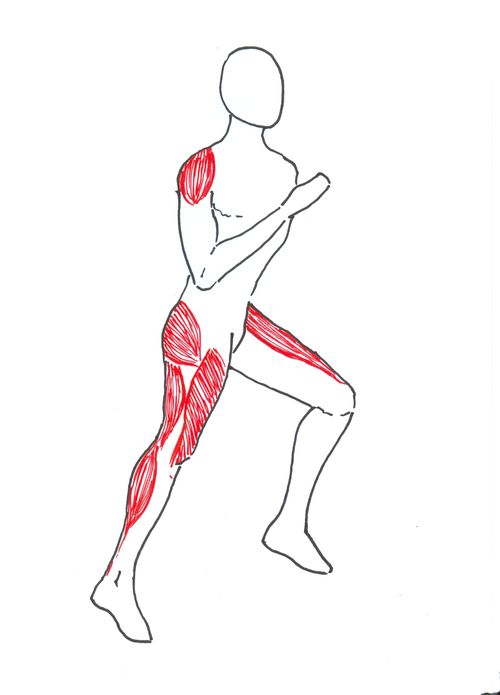 Súčet získaných bodov za správne odpovede: ............... bodovPraktická časť č. 1 (termín: 20.04. – 24.04.2020)Prax/ Telesná a športová výchova ISCED 3 / Stredná školaPraktická časť Vykonávajte počas týždňa pohybové aktivity podľa návodu príkladov cvičení v prílohe.Zaznamenávajte do pripravenej tabuľky hodnoty nameranej pulzovej frekvencie (PF) .Počas každého cvičenia si merajte PF a zapisujte do pripravenej tabuľky. PF si merajte na krčnej tepne alebo na ľavom predlaktí po dobu 10 sek. (násobíte 6, dostanete hodnotu PF za minútu). Namerané hodnoty zapisujte do pripravenej tabuľky č.1 PF. Pulzy si merajte: 1. po rozcvičení, 2. po odcvičení série cvičení.Tabuľka č.1 PFPočas týždňa cvičiť uvedenú tréningovú jednotkuRozohriatie 		1 minúta chôdza na miesteRozcvičenie		5 minút strečing HIIT			cvičte intenzívny tréning/cvičiť 20 sekúnd/20 sekúnd pauza cvičebný blok opakujte 3x – 5 minútHIIT blok nájdeš v prílohe 1	Posilňovanie 		cvičenia na posilnenie brušných a chrbtových svalov, každé cvičenie opakujte 10x a  rob z každého cviku po tri série Až potom začni cvičiť ďalšie cvičenie – 5 – 8 minút				posilňovací blok nájdeš v prílohe 2Záver			3 minúty ponaťahujte svaly, ktoré si posilňovali	Príloha č. 1HIIT blokDrepy s výskokom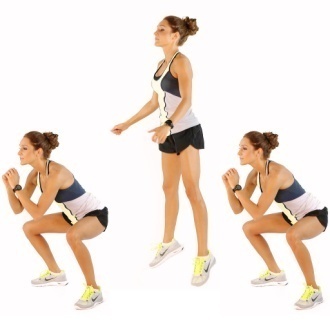 Horolezec – vzpor, striedavo skrčovanie prednožmo, pracuj čo najrýchlejšie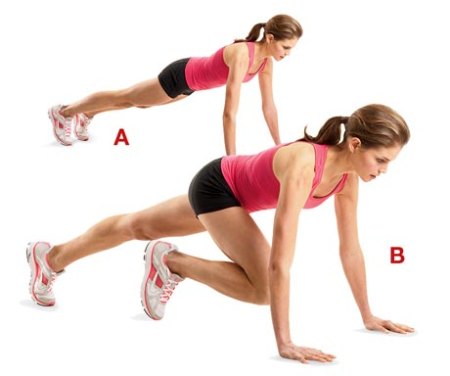 Vysoký poklus na mieste      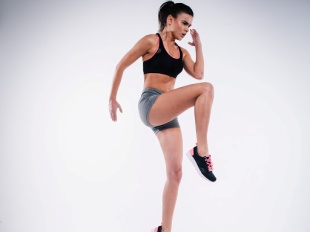 Vzpor – podpor na predlaktiach – vzpor       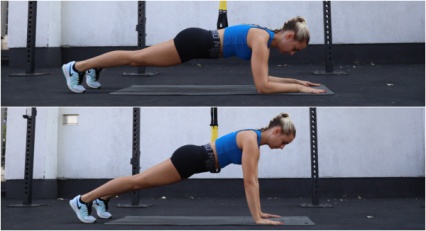 Príloha č. 2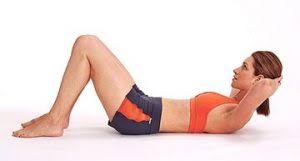 Posilňovací blokBrušné svalyĽah na chrbte, kolená pokrčiť, ruky za hlavou, brušáky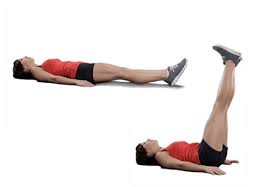 Ľah na chrbte, paže pri tele, dvíhať vystreté nohy, chrbtica je stále pritlačená ku zemi    Ľah na chrbte, ruky za hlavou, striedavo priťahovať p lakeť a ľ koleno a naopak 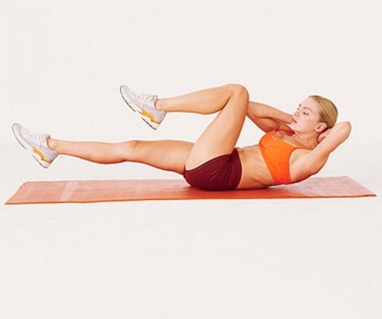 Vzpor ležmo, striedavo priťahovať p koleno k ľ paži a ľ koleno k p paži 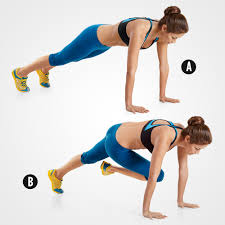 Chrbtové svalyĽah na chrbte, paže vedľa tela, kolená pokrčiť a dvíhať panvu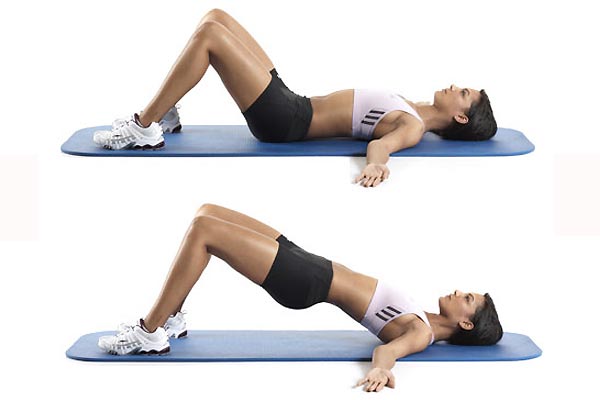 Vzpor kľačmo, striedavo vystrieť p pažu a ľ nohu - výdrž 5 sekúnd, potom ľ pažu a p nohu – výdrž 5 sekúnd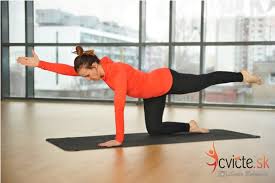 Ľah na bruchu, dvihnúť nohy, a hornú časť trupu – výdrž 5 sekúnd 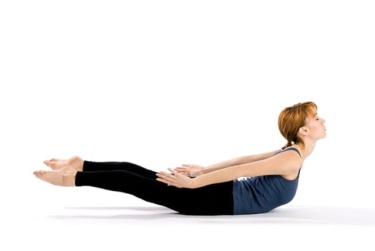 Vzpor kľačmo, vyhrbiť chrbát – výdrž 5 sekúnd, preliačiť chrbát  - výdrž 5 sekúnd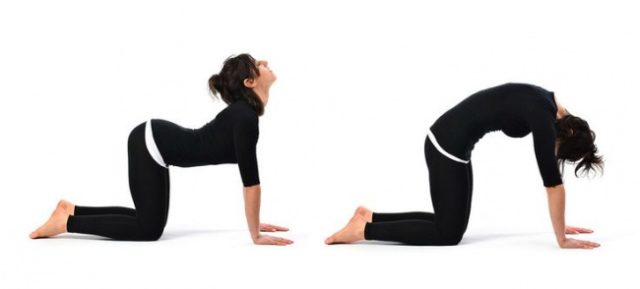 pretekárkadĺžka behuvýkonpriemerná rýchlosťDátum20.04.21.04.22.04.23.04.24.04.PF 180PF 2145Spolu225Priemer112,50